基本信息基本信息 更新时间：2024-04-19 21:57  更新时间：2024-04-19 21:57  更新时间：2024-04-19 21:57  更新时间：2024-04-19 21:57 姓    名姓    名牧通用户7319牧通用户7319年    龄27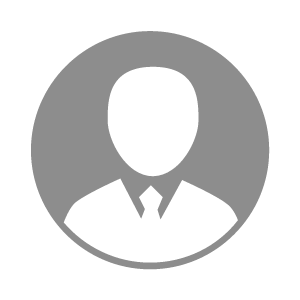 电    话电    话下载后可见下载后可见毕业院校贵州盛华知职业学院邮    箱邮    箱下载后可见下载后可见学    历大专住    址住    址杭州钱塘区义蓬街道老四院小区杭州钱塘区义蓬街道老四院小区期望月薪5000-10000求职意向求职意向现场品控,出纳,行政人事专员现场品控,出纳,行政人事专员现场品控,出纳,行政人事专员现场品控,出纳,行政人事专员期望地区期望地区浙江省/杭州市浙江省/杭州市浙江省/杭州市浙江省/杭州市教育经历教育经历就读学校：贵州盛华职业技术学院 就读学校：贵州盛华职业技术学院 就读学校：贵州盛华职业技术学院 就读学校：贵州盛华职业技术学院 就读学校：贵州盛华职业技术学院 就读学校：贵州盛华职业技术学院 就读学校：贵州盛华职业技术学院 工作经历工作经历工作单位：上海安禾美阁医疗美容 工作单位：上海安禾美阁医疗美容 工作单位：上海安禾美阁医疗美容 工作单位：上海安禾美阁医疗美容 工作单位：上海安禾美阁医疗美容 工作单位：上海安禾美阁医疗美容 工作单位：上海安禾美阁医疗美容 自我评价自我评价其他特长其他特长